PLANNING DU RELAIS Vous trouverez ci-dessous, la liste de tous les ateliers programmés entre janvier et juin 2024. Nous nous gardons, toutefois, la possibilité d’effectuer des changements en cours d’année, en fonction des besoins du service.Les mardis et les jeudis de 9h30 à 11h30, ces accueils/jeux sont proposés à toutes les assistantes maternelles et aux enfants qu’elles accueillent, au sein du « Multi accueil des Chênes ». Ces activités sont gratuites et sont organisées dans le respect des recommandations sanitaires actuelles.Afin de gérer au mieux ces ateliers, nous vous demandons de vous inscrire auprès de l’animatrice du Relais Petite Enfance : Marine SAINSON : 02 38 76 88 86 ou rpe@saintdenisenval.comJANVIER 2024Informations pratiquesA vous de jouer : mini ateliers, jeux libres, matinées à thèmes … en fonctions de vos idées, et des besoins des enfants !Motricité : éveil corporel dans la salle de motricité du multi accueilAtelier intergénérationnel :  chants et balade, rdv à 10h15 à la Maison de retraite des Pinelles.Eveil musical : animée par Mathilde PINSARDMatinée à thème : sur le thème des 5 sens avec le Multi accueil Eveil aux livres : animée par IrinaFEVRIER 2024Vacances scolaires du vendredi 23févrierau soir au 10 mars 2024 inclus.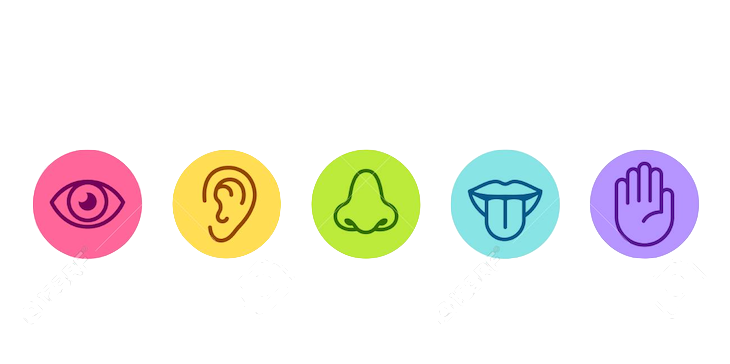 MARS 2024AVRIL 2024Vacances scolaires du vendredi 19 avril au soir au 5 mai 2024 inclus. 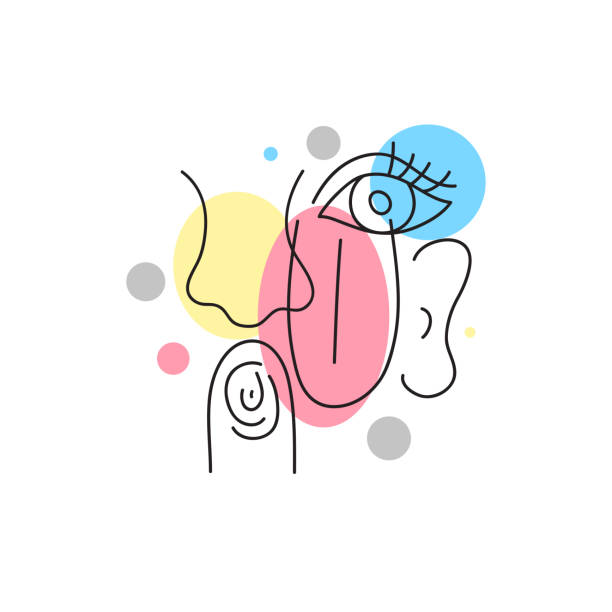 MAI  2024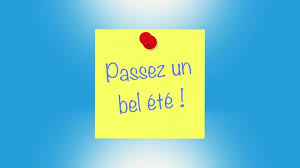 Vacances scolaires à partir du vendredi 5juillet 2024 au soir.JUIN 2024JUILLET 2024DATELIEUACTIVITESMardi 9/01 RPEEveil musicalJeudi 11/01RPEA vous de jouerMardi 16/01RPEMotricitéJeudi 18/01RPEA vous de jouer Mardi 23/01RPEMotricitéJeudi 25/01RPEA vous de jouerMardi 30/01RPEMotricitéDATELIEUACTIVITESACTIVITESJeudi 1/02RPERPEA vous de jouerMardi 6/02RPERPEEveil musicalJeudi 8/02RPERPEA vous de jouerMardi 13/02RPERPEMatinée « ODORAT » Mardi GrasJeudi 15/02ANNULEANNULEANNULEMardi 20/02RPERPEMotricitéJeudi 22/02RPERPEA vous de jouerJeudi 29/02MédiathèqueMédiathèqueEveil aux livresDATELIEUACTIVITESMardi 12/03RPEEveil musicalJeudi 14/03RPEA vous de jouerMardi 19/03RPEMatinée « VUE » Semaine Petite Enfance Jeudi 21/03RPELa grande lessiveMardi 26/03ANNULEANNULEJeudi 28/03ANNULEANNULEDATELIEUACTIVITESMardi 2/04RPEEveil musicalJeudi 4/04RPEA vous de jouerMardi 9/04RPEMotricitéJeudi 11/04RPEA vous de jouerMardi 16/04RPEMotricitéJeudi 18/04Maison de retraiteAtelier intergénérationnelMardi 23/04MédiathèqueEveil aux livresDATELIEUACTIVITESMardi 7/05RPEANNULEMardi 14/05RPEEveil musicalJeudi 16/05Maison de retraiteAtelier intergénérationnelMardi 21/05RPEMotricitéJeudi 23/05RPEMatinée « TOUCHER »Mardi 28/05RPEMotricitéJeudi 30/05ANNULEANNULEDATELIEUACTIVITESSamedi 1/06RPE et MAFête Petite Enfance Mardi 4/06RPEMotricitéJeudi 6/06RPEA vous de jouerMardi 11/06RPEEveil musicalJeudi 13/06Maison de retraite Atelier intergénérationnel Mardi 18/06RPEMotricitéJeudi 20/06RPEA vous de jouerMardi 25/06RPEMotricitéJeudi 27/06RPEA vous de jouerDATELIEUACTIVITESACTIVITESMardi 2/07RPERPEMotricitéJeudi 4/07Maison de retraiteMaison de retraiteAtelier intergénérationnel